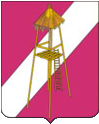     СОВЕТ СЕРГИЕВСКОГО СЕЛЬСКОГО ПОСЕЛЕНИЯ КОРЕНОВСКОГО РАЙОНА   Р Е Ш Е Н И Е30 июня 2017 года                                                                                         № 181ст. СергиевскаяО признании утратившими силу некоторых решений Совета Сергиевского сельского поселения Кореновского районаС целью приведения нормативных правовых актов Совета Сергиевского сельского поселения Кореновского района в соответствие с действующим законодательством, Совет  Сергиевского сельского поселения решил:1. Признать утратившими силу следующие  решения Совета Сергиевского сельского поселения Кореновского района:1.1. от 21.04.2016 № 103 «Об утверждении Положения о порядке представления гражданами Российской Федерации, претендующими на замещение муниципальных должностей, и лицами, замещающими муниципальные должности, сведений о доходах, расходах, об имуществе и обязательствах имущественного характера»;1.2. от 26.12.2016 № 148 «Об утверждении Положения о порядке проведения проверки достоверности и полноты сведений о доходах, расходах, об имуществе и обязательствах имущественного характера, представляемых гражданами, претендующими на замещение муниципальных должностей, и лицами, замещающими муниципальные должности, а также соблюдения лицами, замещающими муниципальные должности, ограничений и запретов, установленных законодательством Российской Федерации».2. Решение вступает в силу со дня его официального обнародования.Глава Сергиевского сельского поселения Кореновского района                                                                             С.А. Басеев